256 Broad Street, Bloomfield, NJ 07003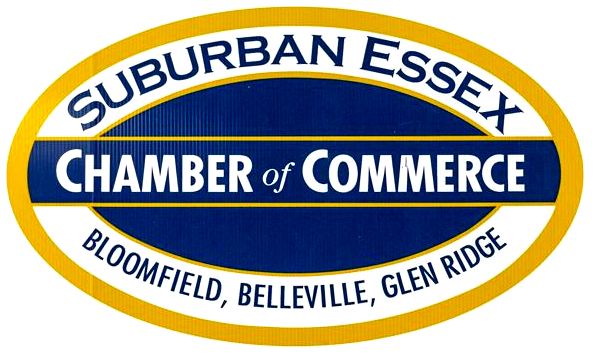 suburbanessexchamber.comHAPPY HEALTHY HOUR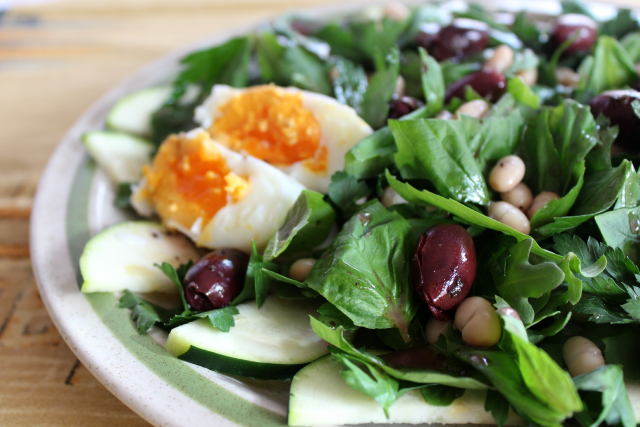 Please join us!Brookdale Tavern & Kitchen1099 Broad Street, BloomfieldThursday, April 11, 20195:30 – 7 PM$25 pp to include Salad Bar w/Protein andVegetable Wraps (Cash Bar)Call 973-748-2000 for Reservations!Thank you!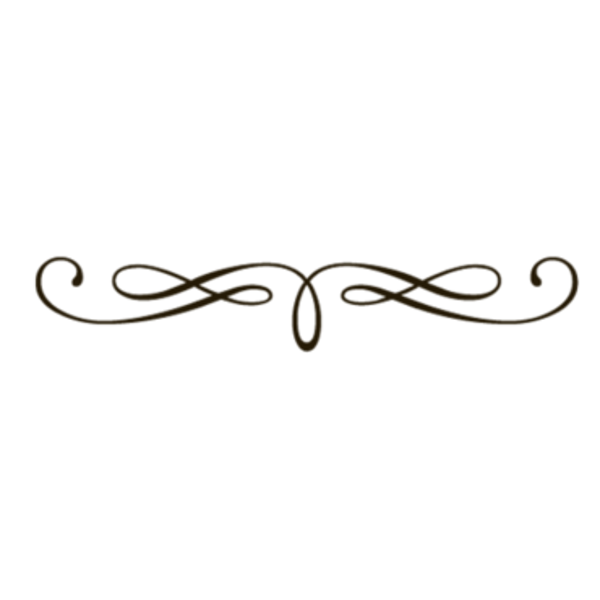 Invite and Show a Friend the Value of Chamber Membership!Guest SpeakersA T.E.A.M. Approach Chiropractic and Physical Therapy Center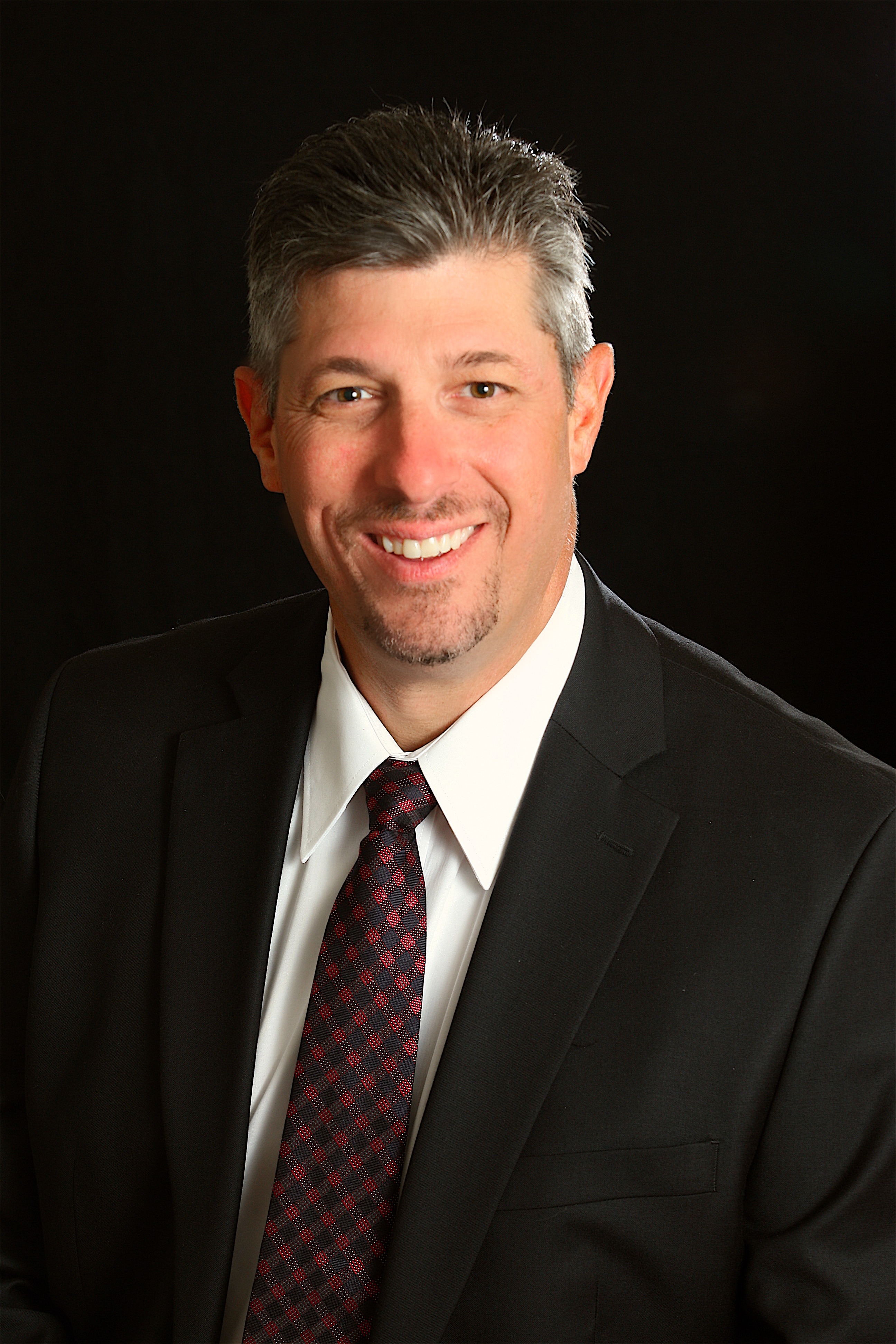 Robert A. Ruffalo  PT, DC, CCSP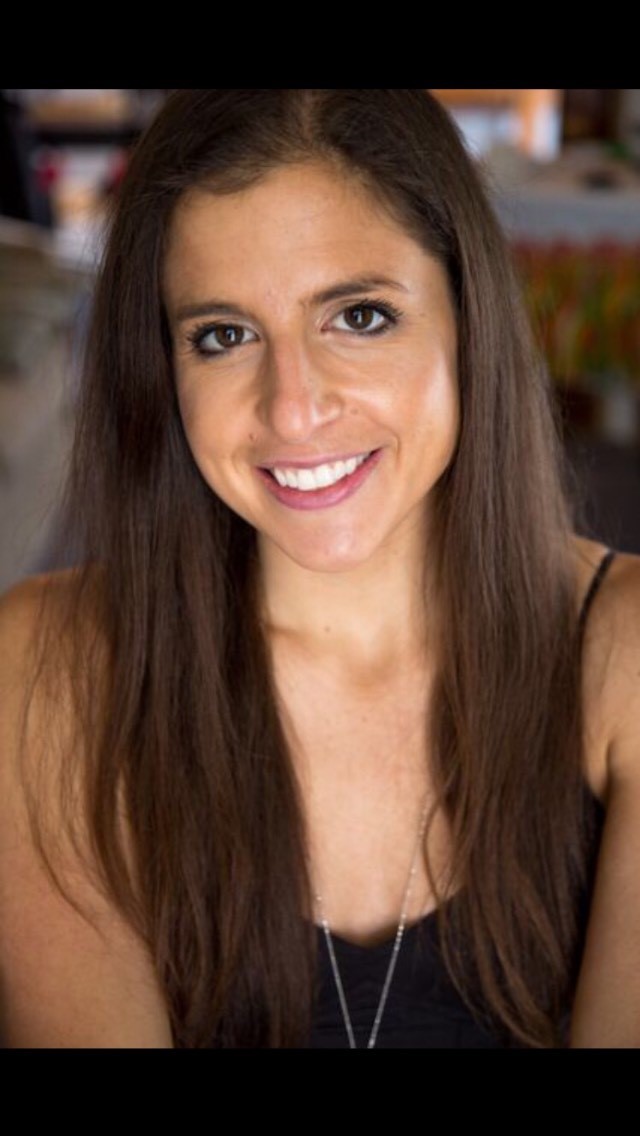 Nancy Alario PT, DPTtHE DOMINO EFFECT OF HEALTH AND WELLness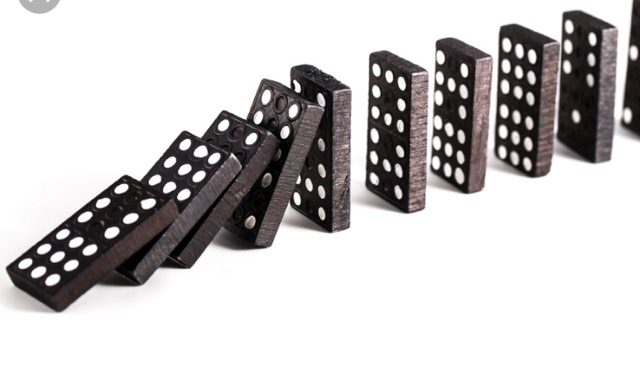 ~ bASIC nUTRITION~ Clean Eating~ Detox~ Movement~ Sleep~ Recovery